ПОСТАНОВЛЕНИЕ                                                                     КАРАРот  «08» февраля  2019 г.                      с. Старый Куклюк                                                 № 2Об утверждении Перечня адресов объектов адресации, необходимых изменений и дополнений для внесения сведений в Федеральную информационную адресную систему по результатам инвентаризации объектов адресации, расположенных на территории Старокуклюкского сельского поселения Елабужского муниципального района Республики ТатарстанВ соответствии с Федеральным законом Российской Федерации от 28 декабря 2013 года №443-ФЗ «О федеральной информационной адресной системе и о внесении изменений в Федеральный закон «Об общих принципах организации местного самоуправления в Российской Федерации», Постановлением  Правительства Российской Федерации от 19 ноября 2014 года №1221 «Об утверждении Правил присвоения, изменения и аннулирования адресов», разделом  IV Постановления Правительства Российской Федерации от 22мая 2015 года №492 «О составе сведений об адресах, размещаемых в государственном адресном реестре, порядке межведомственного информационного взаимодействия при ведении государственного адресного реестра, о внесении изменений и признании утратившими силу некоторых актов Правительства Российской Федерации, Приказом Министерства Финансов Российской Федерации от 05 ноября 2015 года №171н «Об утверждении Перечня элементов планировочной структуры, элементов улично-дорожной сети, элементов объектов адресации, типов зданий (сооружений), помещений, используемых в качестве реквизитов адреса, и Правил сокращенного наименования адресообразующих элементов», Исполнительный комитет  Старокуклюкского сельского поселения Елабужского муниципального района Республики ТатарстанПОСТАНОВЛЯЕТ :Утвердить Перечень адресов объектов адресации, необходимых изменений и дополнений для внесения сведений в Федеральную информационную адресную систему по результатам инвентаризации объектов адресации, расположенных на территории Старокуклюкского сельского поселения Елабужского муниципального района Республики Татарстан (приложение №1).Добавить адреса объектов адресации и внести необходимые изменения и дополнения в Федеральную информационную адресную систему согласно приложению №1.Контроль за исполнением настоящего постановления оставляю за собой.Руководитель                                                                А.Б.БахметовПриложение №1 к Постановлению Исполнительного комитета Старокуклюкского сельского поселения Елабужского муниципального района Республики Татарстан от «08» февраля 2019 г №2ИСПОЛНИТЕЛЬНЫЙ КОМИТЕТ СТАРОКУКЛЮКСКОГО СЕЛЬСКОГО ПОСЕЛЕНИЯ ЕЛАБУЖСКОГО МУНИЦИПАЛЬНОГО РАЙОНАРЕСПУБЛИКИ ТАТАРСТАН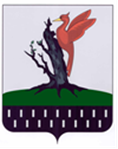 ТАТАРСТАН  РЕСПУБЛИКАСЫ АЛАБУГА  МУНИЦИПАЛЬ РАЙОНЫ ИСКЕ КУКЛЕК АВЫЛ ЖИРЛЕГЕБАШКАРМА            КОМИТЕТЫ№ п/пВид объекта адресацииАдрес объекта адресацииКадастровый номер объекта адресации1телятникРоссийская Федерация, Республика Татарстан, Елабужский  муниципальный район, Старокуклюкское  сельское поселение, село  Старый Куклюк,  здание 196016:18:150101:19602Зерносклад  бревенчатый № 4Российская Федерация, Республика Татарстан, Елабужский  муниципальный район, Старокуклюкское  сельское поселение, село  Старый Куклюк, здание 196816:18:150101:19683коровникРоссийская Федерация, Республика Татарстан, Елабужский  муниципальный район, Старокуклюкское  сельское поселение, село  Старый Куклюк, здание 197716:18:150101:19774гаражРоссийская Федерация, Республика Татарстан, Елабужский  муниципальный район, Старокуклюкское  сельское поселение, село Старый Куклюк, гараж 198916:18:150101:1989